Hi WILLIAM,Member ID# 1949406357Birth Month: May1895 SCHOETTLER VALLEY DRCHESTERFIELD, MO 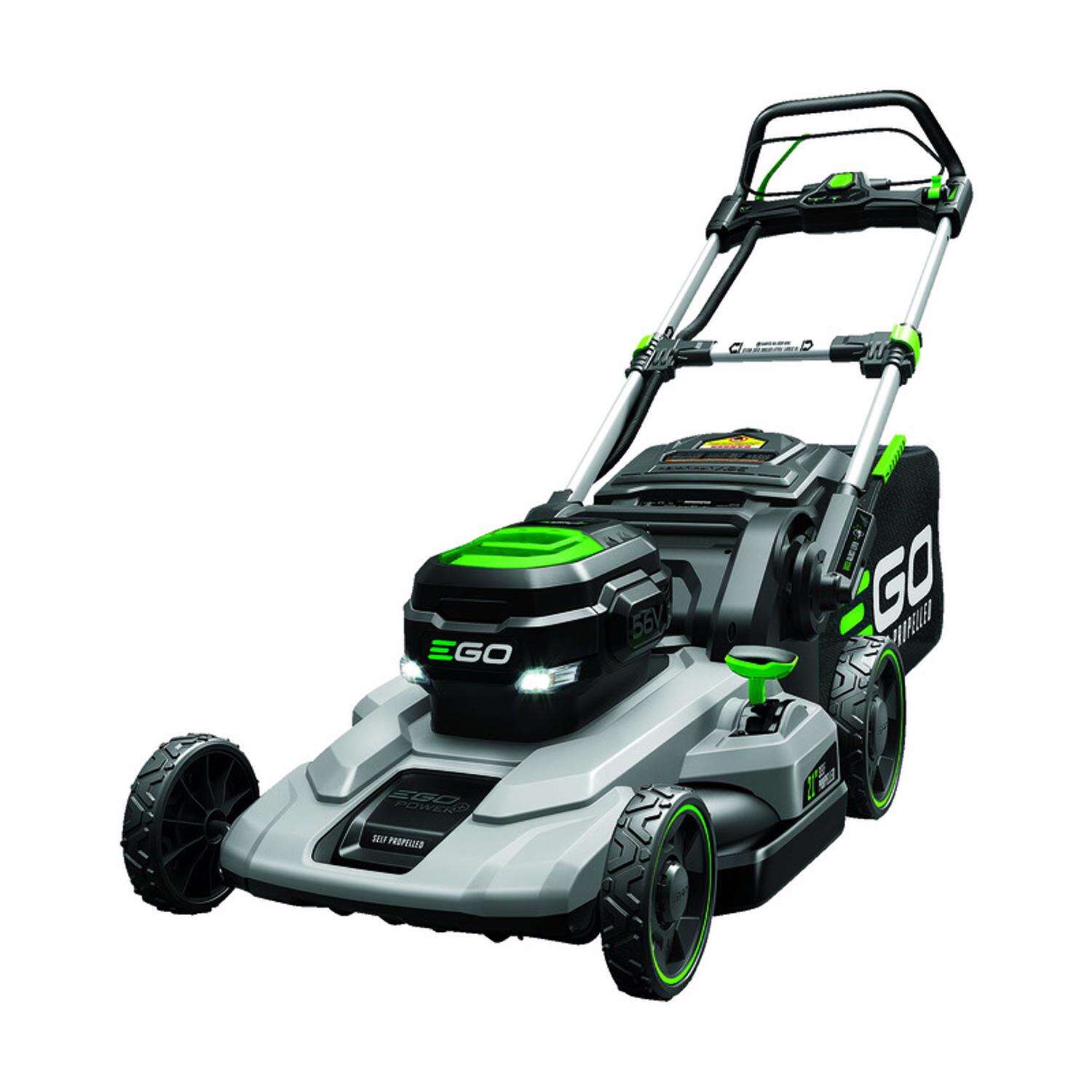 EGO Power+ LM2102SP 21 in. 56 V Battery Self-Propelled Lawn Mower Kit (Battery & Charger) W/ 7.5 AH BATTERYItem #7804826| Mfr #LM2102SP(6480)Write Review|Questions & Answers (6)$599.00